Please tick appropriate boxesPlease refer to the Guidelines and tick appropriate box for the Scholarship you are applying for:Dependants (This section may be taken into consideration as part of your application)The information supplied here will be treated in confidence and is solely for the purposes of this application to The Adam Smith Foundation.Income							ExpenditureReasons for Applying By providing examples, please let us know: How this this award would make a significant contribution to your ability to continue your studies successfully at degree levelYour commitment and dedication to course within chosen vocational field and how qualifications are enhancing your career prospects within industryYour academic achievements and strengths How you would benefit from this scholarshipYour plans for your future career Make sure you cover all of these points.  It is important to show in your application how you meet the criteria, as per the Guidelines.  The scholarship criteria states you must provide evidence of acceptance/enrolment on degree course (i.e. College/University letter).  Please tick the appropriate boxes to confirm you have submitted this.  Please do not send originals - photocopies/scanned copies are acceptable.The Adam Smith Foundation requires this information in order to assess your eligibility for this scholarship.  The information provided will be stored on electronic and paper files, held securely and may be shared with the donor/sponsor for this award.  Please refer to the Student Privacy Notice for details on how we process your personal data.  This can be found on the college website.DeclarationI declare that the information given on this form is both true and full.  I understand that the Foundation and College have the right to verify any statement made or documentary evidence produced.  I also understand that the Foundation has the right to recall any payment made as a result of false information provided by me.Signed:  ………………………………………………………………… Date: ………………………………………………….The closing date for applications is 26th April 2019 at 12 noon. Please ensure that all contact details are filled in correctly and send your application to scholarships@fife.ac.uk. Alternatively you can hand it into a College reception addressed to Gaynor Jamieson, Trust Fundraiser at Fife College.  All applications must be received within the closing date to be considered.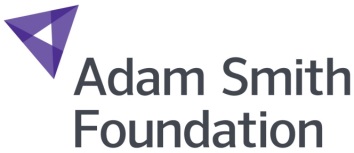 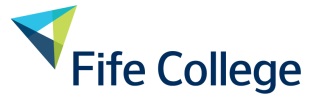 Please read carefully the guidance notes accompanying this application form. Please read carefully the guidance notes accompanying this application form. Please read carefully the guidance notes accompanying this application form. Please read carefully the guidance notes accompanying this application form. Please read carefully the guidance notes accompanying this application form. Name:Name:Name:Date of Birth:Age:Age:Course Title:Course Title:Course Title:Course Title:Course Title:Course Title:Student ID Number:                               Student ID Number:                               Curriculum Manager:Curriculum Manager:Curriculum Manager:Curriculum Manager:Home Address:Post Code:Telephone:Mobile No:Personal E-mail:Term time address (if different):Post Code:Telephone:Mobile No:E-mail:First Year    orSecond Year   andFull-time   orPart-timeScholarship Number 1   orScholarship Number 2DependantsNameAgeOccupation/SchoolPartnerChildrenPlease continue on a separate sheet if necessary.Please continue on a separate sheet if necessary.Please continue on a separate sheet if necessary.Please continue on a separate sheet if necessary.Do you receive any funding? eg. bursaries; loan; EMA; Money Does Matter fundingDo you receive any funding? eg. bursaries; loan; EMA; Money Does Matter fundingYesNoAre you responsible for paying your own fees?Are you responsible for paying your own fees?YesNoWeekly Living CostsYour wages/salaryRent/MortgagePartner’s wage/salaryCouncil TaxCollege BursaryGas/Electricity Student LoanInsurance eg home/carHousing BenefitFares/TravelChild BenefitHousehold Expenses eg foodMaintenance PaymentsClothingOther Benefits (specify)MaintenanceOther Income (specify)Childminding FeesOther Income (specify)Other Expenditure (specify)Total Weekly Income£Total Weekly Expenditure£Total Weekly Income£Total Weekly Expenditure£Please continue on a separate sheet if necessary.YesNo